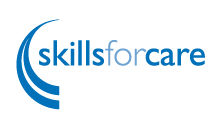 Assessed and Supported Year in Employment (ASYE)Professional development plan(for six to twelve months)To be completed by the NQSWWrite a minimum of three and a maximum of five learning objectives in a SMART way (i.e., Specific, Measurable, Achievable, Realistic and Time-bound)Your learning objectives could relate to your practice, the legislation/policy/procedures, development of critical reflection and analysis, development of self (your experience, knowledge, values, confidence, resilience, emotional wellbeing)The evidence for the fourth column (‘Using a specific example from practice…’), should be completed at the end of the review period. By this time, you’re likely to have undertaken a piece of practice that will demonstrate how your learning has changed your practice and impacted on people you were supporting.Period coveredPeriod coveredLearning objectiveLinks to PQS and PCFHow will I meet the objective and what support will I need to meet this?Development activity and planned action(s)Learning objective achieved?Using a specific example from your practice, show what you did differently (because of your learning activity) and the impact on the people you were supportingTimescale: Expected date for completion/review